2011 год. 18 АВГУСТА. (Четверг). 17:15:29 Помогите маленькой Лизе С просьбой о помощи обратилась к посетителям нашего сайта мама Лизы Григоревич. В 6 месяцев девочке был поставлен диагноз «синдром портальной гипертензии, расширение варикозных вен пищевода и желудка III-степени». В течении 5 лет Лиза наблюдалась в ДХЦ города Минска, перенесла 7 реанимаций, 6 желудочно-пищевых кровотечений, 2 неуспешные операции. В 2003 году белорусскими врачами была дана оценка жизни Лизы – 50%. В июне 2003 года главным управлением лечебно-профилактической помощи Минздрава Республики Беларусь было принято решение об открытии благотворительных счетов для лечения Григорович Лизы в Москве, в больнице имени профессора Н.Ф. Филатова, так как необходимые девочке операции в Беларуси не проводились. На данный момент Лиза проходит курс лечения в Москве. В этом году родители девочки были вынуждены продать квартиру, чтобы продолжить лечение дочери. «Сейчас у нас на руках приглашение в Израиль город Хайфа госпиталь Бней Цион для лечения и обследования нашей дочери Лизы. Именно по этому мы и обращаемся к Вам с надеждой, что наш крик души будет услышан добрыми людьми не безразличными к чужой боли и трагедии. Всего нам надо собрать 35 000 $. На данный момент собрано всего 8 000 $», - говорит мама Лиза Анжела Григоревич. Ситуация, в которой оказалась семья, усугубляется еще и тем, что, помимо дочери, здесь болеет и сын: у 14-летнего Дениса врожденный порок сердца, судорожный синдром и ДЦП. К тому же, у него всего одна рабочая почка. Помочь семье можно, перечислив средства на следующие счета: В белорусских рублях: ОАО «АСБ Беларусбанк», филиал 510. Код 603. Р/С 3819382100008, УНП 100633430 Отделение 510/132, Лицевой счет №000000043 Григоревич Анжела Сергеевна, для лечения дочери Григоревич Елизаветы. Назначение: благотворительный взнос. В российских рублях: Банк-корреспондент (correspondent bank) – Сберегательный банк Российской федерации, Кор. Счет 30101810400000000225 в ОПЕРУ Московского ГТУ Банка России, г Москва, БИК: 044525225, ИНН: 7707083893 Номер Корсчета (correspondent account) – 30231810800000000063 Банк Бенефициара (beneficiarys bank) – ОАО «АСБ Беларусбанк», филиал 510. Код 603. к/с 6111000000035 Бенефициар название (beneficiary name) – Григоревич Анжела Сергеевна Бенефициар счет (beneficiary account number) – №6430000000025 В долларах США: Банк-корреспондент (correspondent bank) – American Express Bank, Ltd., New York, SWEET: AEIB US 33, National ID: CHIPS ABA: 0159 Номер Корсчета (correspondent account) – 737296 Банк Бенефициара (beneficiarys bank) – Joint-Stock Savings Bank «Belarusbank», SWEET: AKBB BY 2X, TO A/C 6111000000035, FOR BRANCH 510 Бенефициар название (beneficiary name) – Григоревич Анжела Сергеевна Бенефициар счет (beneficiary account number) – №8400000000283 В Евро: Банк-корреспондент (correspondent bank) – Commerzbank AG, Frankfurt am Main, SWEET: COBADEFF, National ID: BLZ: 50040000 Номер Корсчета (correspondent account) – 400886596600EUR Банк Бенефициара (beneficiarys bank) – Joint-Stock Savings Bank «Belarusbank», SWEET: AKBB BY 2X, TO A/C 6111000000035, FOR BRANCH 510 Бенефициар название (beneficiary name) – Григоревич Анжела Сергеевна Бенефициар счет (beneficiary account number) – №9780000000017 или Банк-корреспондент (correspondent bank) – Bayerische Hypo-und, Vereinskbank AG. -Hypovereinskbank, Muenchen, SWEET: HYVEDEMM Номер Корсчета (correspondent account) – 69105548 Банк Бенефициара (beneficiarys bank) – Joint-Stock Savings Bank «Belarusbank», SWEET: AKBB BY 2X, TO A/C 6111000000035, FOR BRANCH 510 Бенефициар название (beneficiary name) – Григоревич Анжела Сергеевна Бенефициар счет (beneficiary account number) – №9780000000017 WebMoney Z221928785483 E103803941384 R425950842306 B143213670228 Телефоны для связи: дом. телефон +375 17 3141886, MTS +375 33 3011716. 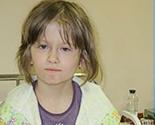 